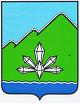 АДМИНИСТРАЦИЯ ДАЛЬНЕГОРСКОГО ГОРОДСКОГО ОКРУГА ПРИМОРСКОГО КРАЯПОСТАНОВЛЕНИЕ29 октября 2015 г.                                г.Дальнегорск                                 № 621-паО внесении изменений в Состав контрактной службы и распределение функций между членами контрактной службы администрации Дальнегорского городского округаВ соответствии со статьей 38 Федерального закона от 05.04.2013 № 44-ФЗ «О контрактной системе в сфере закупок товаров, работ, услуг для обеспечения государственных и муниципальных нужд», руководствуясь Уставом Дальнегорского городского округа, администрация Дальнегорского городского округаПОСТАНОВЛЯЕТ: Внести в  Состав контрактной службы и распределение функций между членами контрактной службы администрации Дальнегорского городского округа, утвержденный постановлением администрации Дальнегорского городского округа от 30.01.2014 № 53-па (в редакции от 27.02.2015 № 137-па) следующие изменения:Указать новую должность Башкирёвой С.Н. - начальник отдела экономики и поддержки предпринимательства администрации Дальнегорского городского округа.Ввести в состав контрактной службы Шварц И.В. - и.о. начальника отдела архитектуры и строительства администрации Дальнегорского городского округа на период нахождения Козловой Т.В. в отпуске по беременности и родам. Ввести в состав контрактной службы Аторину Л.Н. – заместителя начальника отдела жизнеобеспечения администрации Дальнегорского городского округа на период нахождения Южакова Е.Л. в отпуске по уходу за ребенком до достижения им возраста трех лет. В связи со сменой фамилии указать новую фамилию Степан Я.М. -Потапочкина Я.М.Настоящее постановление подлежит размещению на официальном интернет-сайте Дальнегорского городского округа.  Контроль исполнения настоящего постановления возложить на первого заместителя главы администрации Дальнегорского городского округа. Глава Дальнегорского городского округа 				                                                          И.В. Сахута